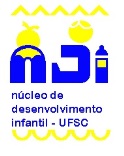 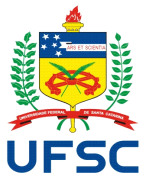 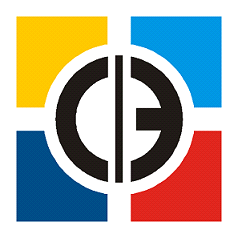 UNIVERSIDADE FEDERAL DE SANTA CATARINANÚCLEO DE DESENVOLVIMENTO INFANTILEDITAL DE CONVOCAÇÃO Nº01/NDI/2019A direção do Núcleo de Desenvolvimento Infantil do Centro de Ciências da Educação da Universidade Federal de Santa Catarina, no uso de suas atribuições e, tendo em vista o que dispõe o Edital 02/NDI/2012, CONVOCA os responsáveis pelas crianças sorteadas na lista de espera e relacionadas a seguir para realizarem matrícula nos dias 08 e 11 de fevereiro de 2019O não comparecimento para realizar a matrícula caracteriza desistência da vaga.A matrícula deverá ser feita na Secretária do Núcleo de Desenvolvimento Infantil, das 07h30min às 13h00min, munidos da documentação exigida.1. Benjamin Theisen Noll                       Inscrição: 142 Data de Nascimento: 01/12/20167. Liz Beras Cruz                                   Inscrição: 15  Data de Nascimento: 13/03/2016Florianópolis, 22 de fevereiro de 2018GRUPO 3GRUPO 4  Documentos exigidos* Fotocópia da carteira de vacinação (identificação e quadro de vacinas)* Fotocopia da certidão de nascimento 